Välkommen till Nosaby IF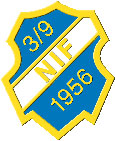 Välkommen till Nosaby Idrottsförening – stadsklubben med känslan av en byaförening.  Vi vill att alla som kommer till Nya Vallbjörka ska känna sig varmt välkomna och delaktiga i den familjära gemenskapen som kallas klubbkänsla.2019 går Nosaby IF in på sitt 63:e verksamhetsår. Fotboll är huvudgrenen och seniorlaget ligger i Div 2. Framgångarna för seniorlaget bygger på en bra ungdomsverksamhet som Nosaby alltid prioriterat.  Kommande säsong deltar vi med ca 15 ungdomslag i seriespel. Totalt är vi ca 350 medlemmar i klubben varav uppemot 275 är aktiva i åldrarna 5-20 år vilket gör Nosaby IF till en av de största klubbarna på ungdomssidan i kommunen.Nya VallbjörkaHuvuddelen av verksamheten är förlagt till idrottsplatsen - Nya Vallbjörka. För att kunna ge våra aktiva bra möjligheter till träning och match har vi fortsatt investera betydande belopp på Nya Vallbjörka som idag är en av Kristianstads kommuns största idrottsplatser. Klubben driver och underhåller anläggningen själv till en kostnad av ca 800.000 kr per år. Anläggningen består av bl a 5 gräsplaner, grusplan, 8 omklädningsrum, loppishall, kansli och klubbstuga. Tack vare ett stort ideellt arbete av våra medlemmar, välvilliga sponsorer samt bidrag från stat och kommun kan vi presentera en av ortens bästa idrottsplatser.Bättre med ett lag på plan än ett gäng på stanVi ser ungdomssatsningen som en social insats genom att erbjuda en meningsfull fritidssyssel-sättning. Just brist på detta gör att många ungdomar hamnar snett. Våra välutbildade ledare lär ungdomarna förutom det sportsliga även hur de ska uppträda på och utanför plan. Genom fotbollen får ungdomarna lära sig ta ansvar och arbeta i team vilket de har nytta och glädje av hela livet.Alla kan hjälpa till med något…I en förening som Nosaby IF som bygger på ideella insatser är det viktigt att alla hjälper till. För att vi ska lyckas bibehålla en hög nivå på ungdomsverksamheten behöver vi hjälp från Dig som förälder.Tränare och lagledare drar sitt strå till stacken genom sitt engagemang i och runt laget, men det finns andra sysslor att engagera sig i som förälder, såväl kring det egna laget som i föreningen i stort.  Förhoppningen är att med allas hjälp kunna bygga upp en stabil organisation som är väl rustad för framtiden.Alla ungdomsspelare i Nosaby IF får tillgång till fina planer och välutbildade och engagerade ledare.Vi som förening vill i gengäld att alla ungdomsspelare/föräldrar hjälper till med följande:Betalar medlemsavgiften och träningsavgift i rätt tid.Hjälper till att grilla korv utanför EKO två gånger per år och spelare enligt schemaHjälper till i kiosk o grill m m i samband med Nosaby IF arrangerar Lilla GärdscupenSäljer 8 julkalendrar per år och spelareDeltar i lagaktiviteterMånga som gör lite gör mycket bättre ifrån sig än få som gör allt…Har tagit del av ovanstående __________________________________________________________Förälder till _______________________________________________ Lag______________________Ort______________________________________________________Datum____________________